                  When Interception Awareness (IA) Breaks Down: Impact on Toileting   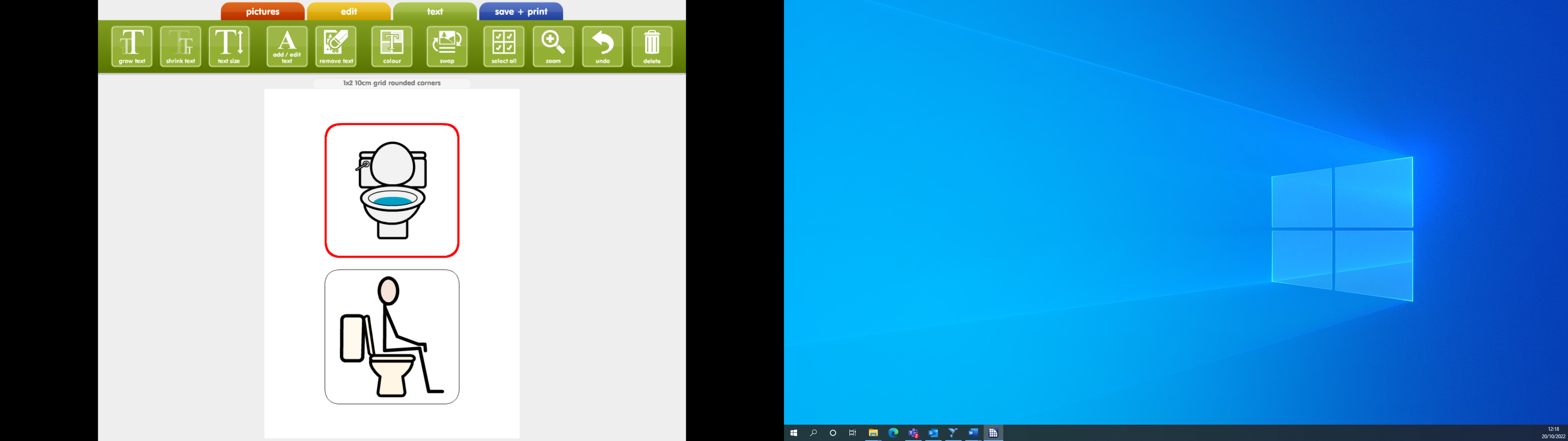 